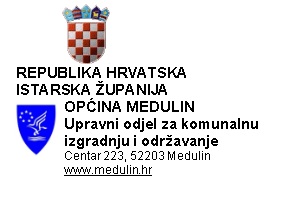 KLASA: 947-03/20-01/0013URBROJ: 2168/02-03/04-20-5Medulin, 07.07.2020.O B R A Z A CSUDJELOVANJA JAVNOSTI U INTERNETSKOM SAVJETOVANJU Napomena: Popunjeni obrazac dostaviti na e-mail: sanja.knapic@medulin.hr zaključno sa datumom 15. srpnja 2020.  god.Po završetku roka za dostavu mišljenja i prijedloga Općina Medulin će izraditi i objaviti na svojoj internetskoj stranici izvješće o savjetovanju s javnošću, zaprimljene prijedloge i primjedbe te očitovanja s razlozima za neprihvaćanje pojedinih prijedloga i primjedbi.Anonimni, uvredljivi i irelevantni komentari se neće objaviti.DOSTAVA MIŠLJENJA, PRIMJEDBI I KOMENTARA O NACRTU PRIJEDLOGA ODLUKE O NAČINU UPRAVLJANJA I KORIŠTENJA JAVNIH SPORTSKIH GRAĐEVINA U VLASNIŠTVU OPĆINE MEDULIN DOSTAVA MIŠLJENJA, PRIMJEDBI I KOMENTARA O NACRTU PRIJEDLOGA ODLUKE O NAČINU UPRAVLJANJA I KORIŠTENJA JAVNIH SPORTSKIH GRAĐEVINA U VLASNIŠTVU OPĆINE MEDULIN Razdoblje internetskog savjetovanja: 7. srpnja - 15. srpnja  2020. god.Razdoblje internetskog savjetovanja: 7. srpnja - 15. srpnja  2020. god.Naziv upravnog odjela nadležnog za izradu nacrtaUpravni odjel za komunalnu izgradnju i održavanjeObrazloženje razloga i ciljeva koji se žele postići donošenjem akta odnosno drugog dokumentaCilj provođenja savjetovanja s javnošću je upoznavanje javnosti s Odlukom, dobivanje mišljenja, primjedbi i prijedloga te prihvaćanje isključivo zakonitih i stručno utemeljenih mišljenja, primjedbi i prijedloga.Naziv predstavnika zainteresirane javnosti koja daje svoje mišljenje, primjedbe i prijedloge na predloženi nacrt (napišite naziv institucije, organizacije, udruge ili ime i prezime osobe) Interes, odnosno kategorija i brojnost korisnika  koje predstavljate Načelne primjedbe i prijedloziPrimjedbe i prijedlozi na pojedine članke Nacrta prijedloga akta s obrazloženjem(Ako je primjedbi više, prilažu se obrascu, a ovdje se navode samo članci ili dijelovi nacrta na koje se odnose)Ime i prezime osobe (ili osoba) koja je sastavljala primjedbe i prijedloge ili osobe ovlaštene  za  predstavljanje  predstavnika zainteresirane javnosti, e-mail ili drugi podaci za kontakt Datum dostavljanja 